IDARA YA KISWAHILI MITHANI WA MWISHO WA MUHULA WA TATUKIDATO CHA PILI, 2014MAAGIZOa)Jibu maswali yote kwa nafasi zilzoachwab) Andika kwa hati safic) Makosa yote ya sarufi yattadhibiwa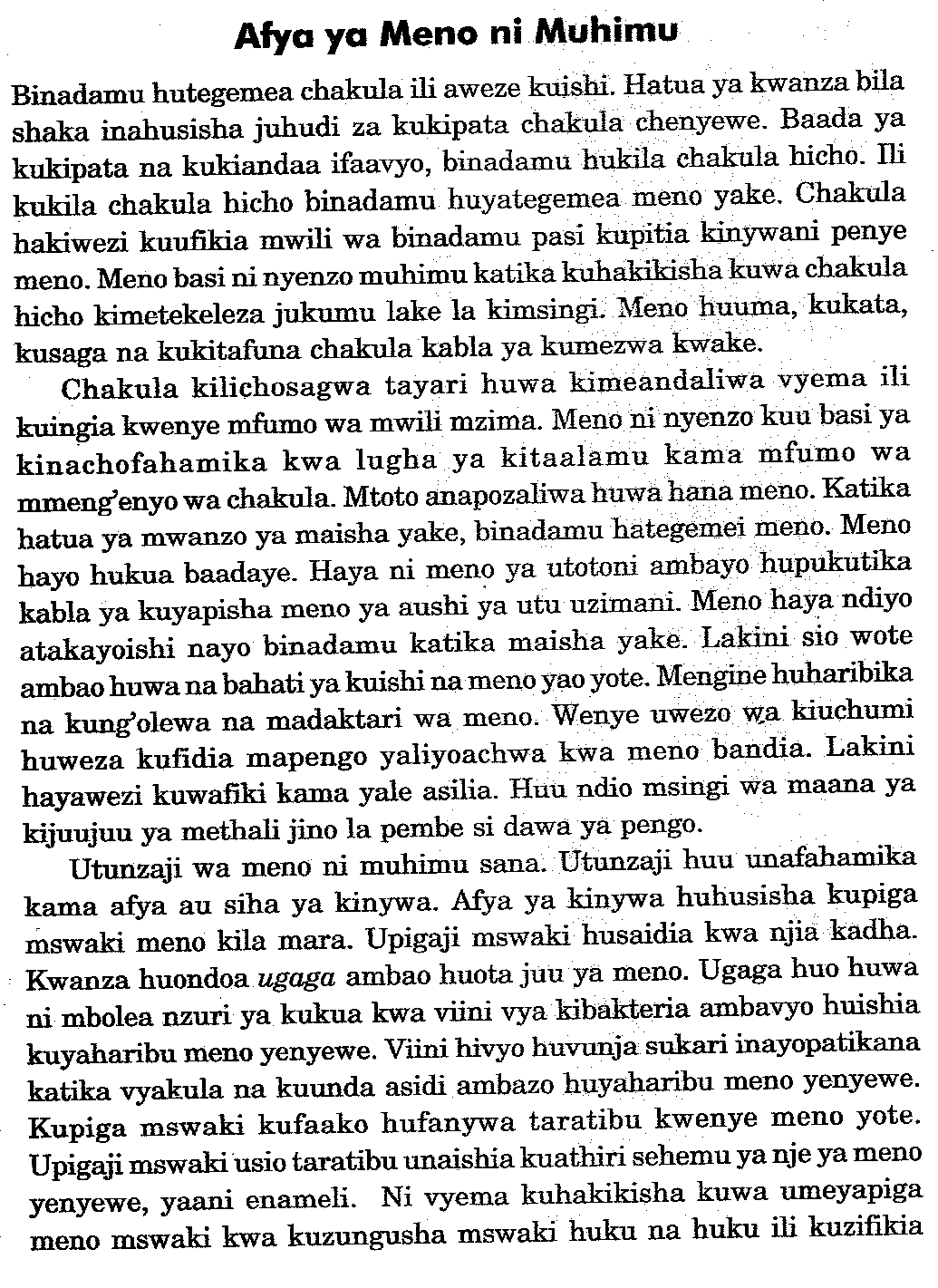 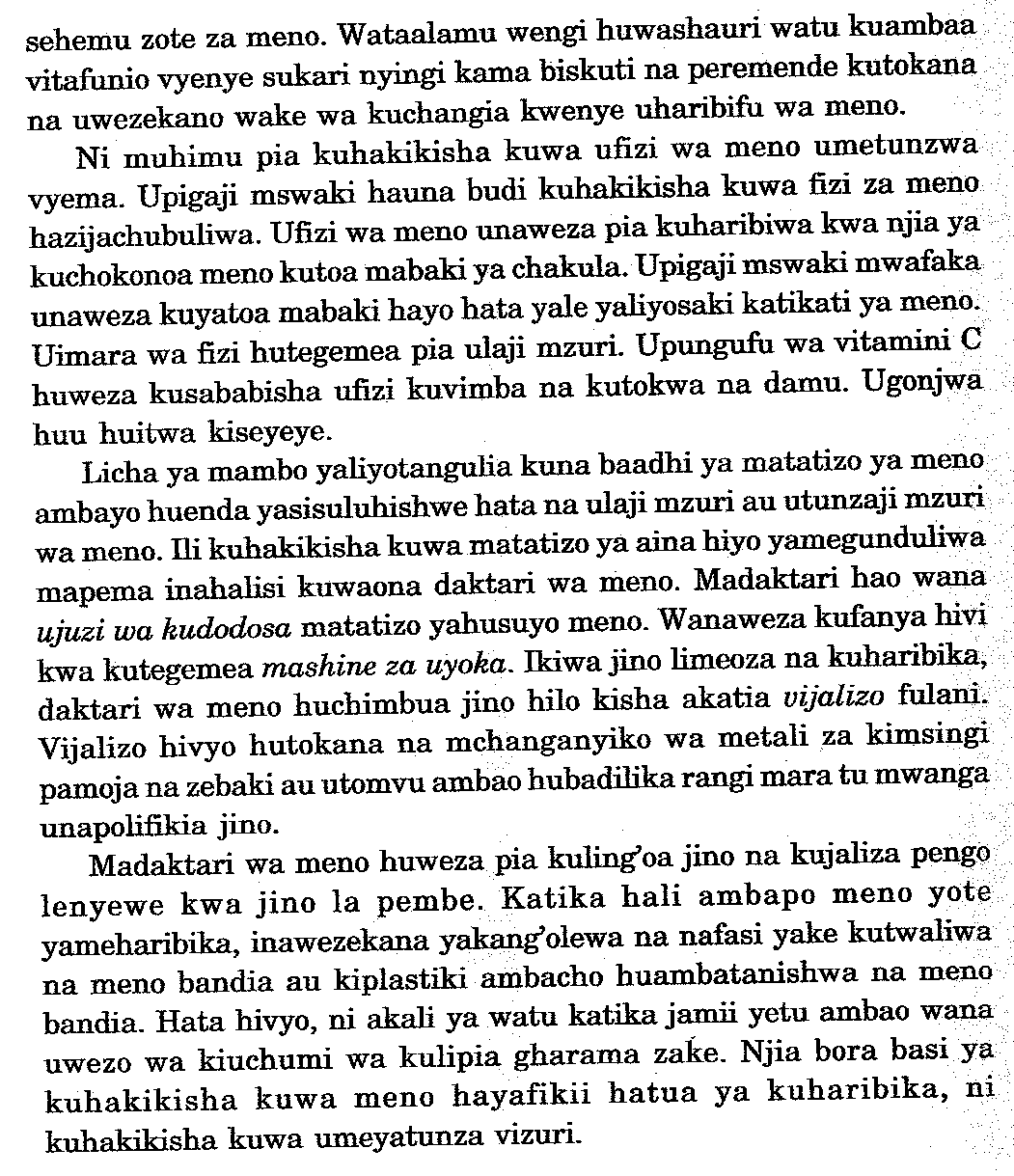 Maswali1.Taja umuhimu wa meno									(al 3)------------------------------------------------------------------------------------------------------------------------------------------------------------------------------------------------------------------------------------------------------------------------------------------------------------------------------------------------------------------------------------------------------------------------------------------------------------------------------------2.Kwa nini mtoto huzaliwa bila meno							(al 1)---------------------------------------------------------------------------------------------------------------------------------------------------------------------------------------------------------------------------------------------------------------------------------------------------------------------------------------------------------------3.Mtoto anayezaliwa na jino huitwaje?							(al 1)------------------------------------------------------------------------------------------------------------------------------------------------------------------------------------------------------------------------------------------4.Eleza sababu za kudumisha utunzaji wa meno.						(al 3)-------------------------------------------------------------------------------------------------------------------------------------------------------------------------------------------------------------------------------------------------------------------------------------------------------------------------------------------------------------------------------------------------------------------------------------------------------------------------------------------------------------------------------------------------------------------------------------------------------5.Mwandishi anapendekeza njia gani ya kuyapiga meno mswaki?				(al 1)------------------------------------------------------------------------------------------------------------------------------------------------------------------------------------------------------------------------------------------6.i)Je ni kweli kuwa si binadamu wote hubahatika kuishi na meno yao yote?		(al 1)----------------------------------------------------------------------------------------------------------------------------------------------------------------------------------------------------------------------------------------ii)Toa sababu?											( al 1 )--------------------------------------------------------------------------------------------------------------------------------------------------------------------------------------------------------------------------------------------------------------------------------------------------------------------------------------------------------------7.Eleza maana ya maneno hayai)Ugaga 											(al 1)-----------------------------------------------------------------------------------------------------------------------------------------------------------------------------------------------------------------------------------------ii)ujuzi wa kudodosa										(al 1 )------------------------------------------------------------------------------------------------------------------------------------------------------------------------------------------------------------------------------------------iii)Mashine ya uyoka										(al  )------------------------------------------------------------------------------------------------------------------------------------------------------------------------------------------------------------------------------------------iv) Vijalizo											(al 1 )---------------------------------------------------------------------------------------------------------------------------------------------------------------------------------------------------------------------------------------SARUFI  NA MATUMIZI YA LUGHA   (ALAMA 30 )1.Taja sauti zenye sifa zifuatazo:								(al 2)i)Mbele, juu, tandazwa-----------------------------------------------------------------------------------------------------------------------------------------------------------------------------------------------------------------------------------------ii)Konsonanti ghuna ya kaakaa laini----------------------------------------------------------------------------------------------------------------------------------------------------------------------------------------------------------------------------------------2.Tunga sentensi yenye muundo ufuatao							(al 2) KN ( W + V)  +  KT ( T + E )--------------------------------------------------------------------------------------------------------------------------------------------------------------------------------------------------------------------------------------3.Andika sentensi 							(al 4 )Baba na mama walikuwa wanaimba jana------------------------------------------------------------------------------------------------------------------------------------------------------------------------------------------------------------------------------------------4.Yakinisha:Yator hajakula wali kwa mchuzi wa pweza							(al 2)5.Eleza maana ya kiambishi									(al 2 )6.Andika katika usemi wa taarifa 								( al 3)“Waziri wa Israel atajiuzulu leo,” mtangazaji akasema7.Kwa kutolea mifano eleza matumizi mawili ya parandesi					(al 2)8.Tumia neon haraka kama kielezi na nomino kwa kutunga sentensi mbili			(al 2)9.Andika kwa wingi										(al 2)Kiongozi wa taifa hili ni hodari	10.KanushaMama alipoingia alilkuwa amefurahi sana11.Eleza maana mbili za sentensi hii								(al 2)Baba ameniandikia barua12.KamilishaGenge la											(al 2)	Thureya ya 13.Tumnga sentensi moja kuonysha tofauti ya maan kati ya					(al 2 )TepeDebe14Andika sentensi hii upya katika kauli ya kutendeana					(al 1)Kemunto anampikia Kimani chakula kizuriISIMU JAMIIMTU I:  		Wewe !  Sema yote ana utakula kalewaMTU ii:  	Afande! Pole, usiniweke cell nitasema ukweli.MTU II		Good!  Endelea kuonges harakaa)Tambua sajili hii										(al 2)b)Tambua MTU I na MTU II									(al 2)c)Eleza sifa tatu za sajili hii zinazojitokeza katika dindoo					(al 3)d)Kwa kurejelea hoja tatu, eleza umuhimu wa Isimu Jamii					(al 3 )FASIHI SIMULIZI 1.Fafanua maan ya istilahi zifuatazo za fasihi simulizi						(al 4 )i)Ngano za mtanziko	ii)Hodiya2.Tathmini umuhimu wa mighani katika jamii 						(al 5 )5.Andika fani zilizounda methali zifuatazo 							(al 2 )	i)Maji ya kifuu bahari ya chunguii)Pambo la jeneza lamfaani mfu								(al 1 )4.Fafanua umuhimu wa a)Michezo ya watoto										(al 1 )b)VichekeshoKIDAGAA KIMEMWOZEA							( al 10 )“Sitaki kelele hapa kwenye ikulu ya rais… Miye mtukufu Rais bado nalala na mwaniletea kelele.”a)Ni nai aliyesema maneno haya?								(1mk)b)Msemewa ni nani?										(1mk)c)Walikuwa wapi?										(1mk)d)Ni lini?											(al 1 )e)Fafanua sifa zaMsemaji											(al 2 )Msemaji alitenda maajabu .  Toa mifano miwili	.						(al 2 )SEHEMUUPEOALAMAUFAHAMU15SARUFI30ISIMU JAMII10FASIHI SIMULIZI15RIWAYA10JUMLA80